Pracovný list – VodaVymenuj 3 skupenstvá, v ktorých sa vyskytuje voda:.....................................................................................................
Koľko % ľudského tela tvorí voda?60%70%80%Napíš: koľko vody by mal prijať dospelý človek za deň           .......................................aký význam má voda pre ľudský organizmus...........................................................................................................................................................................................................................Opíš obeh vody v prírode. Aké dva základné deje pri ňom prebiehajú?.......................................................................................................................................................................................................................................................................................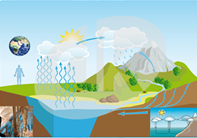 Vymenuj druhy vôd podľa miesta výskytu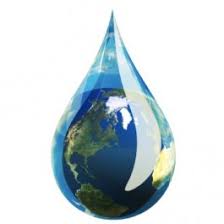 ........................................................................................................................Napíš 4 názvy slovenských minerálnych vôd.................................................................................................................................................................Uveď:vlastnosti destilovanej vody............................................................................................................................................................napíš 1 príklad, kde sa používa destilovaná voda...............................................................................Vymenuj druhy vôd podľa použitia..........................................................................................................................................Navrhni, ako by si mohol ty prispieť k šetreniu vody v domácnosti:....................................................................................................................................................................................................................................